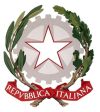 TRIBUNALE DI REGGIO CALABRIA  Sezione lavoroIl GOT Dott.ssa Rosanna Femia, in ottemperanza alle disposizioni di legge ed ai decreti del Presidente del Tribunale DISPONEche all’udienza del 19.09.2022 che si terrà nella stanza n°28 primo piano Sezione Lavoro, vengono trattati i sotto elencati procedimenti mediante la suddivisione in  FASCE ORARIEORE 9,00-9,30: 4734/2021; 4746/2021; 4753/2021; 4761/2021; 4767/2021; 4779/2021;279/2022; ORE 9,30-10,00: 4798/2021; 4804/2021; 4809/2021; 4818/2021; 4825/2021; 4833/2021; 200/2022;ORE 10,00-10,30: 4846/2021; 4839/2021; 4858/2021; 4865/2021; 4874/2021; 188/2022; 195/2022; 2839/2021;ORE 10,30-11,00: 207/2022; 213/2022; 224/2022; 235/2022; 247/2022; 257/2022; 263/2022; 268/2022; ORE 11,00-11,30: 3109/2020; 493/2021; 4797/2021; 201/2022; 574/2021.Si raccomanda il rigoroso rispetto delle dette fasce orarie, invitando i difensori delle parti ed i CTU a presentarsi muniti di dispositivi personali di protezione, osservare le norme inerenti il distanziamento sociale, evitare affollamenti anche fuori la stanza. Manda alla Segreteria del Presidente del Tribunale ed alla Segreteria del Consiglio dell’Ordine degli Avvocati di Reggio Calabria per la pubblicazione della presente comunicazione nei rispettivi siti.Reggio Calabria 15.9.2022                                                              Il GOT                                                                                                   Dr.ssa Rosanna Femia